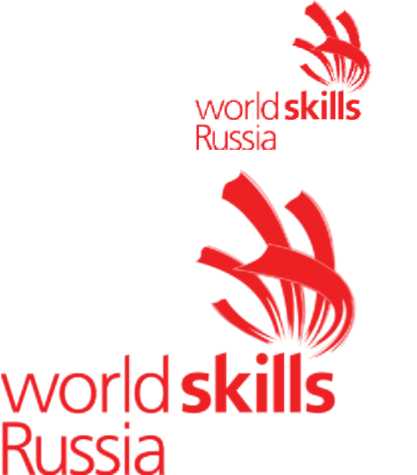 Конкурсное заданиек  Х Открытому региональному чемпионату "Молодые профессионалы" (WorldSkills Russia)  Чувашской Республики      по компетенцииR-10 «Спасательные работы»дата проведения 14.02.2022-19.02.2022Основная возрастная категория 16-22 годаЧувашская Республика, г. Чебоксары Конкурсное заданиеКомпетенция R-10 «Спасательные работы / Rescue Service»Конкурсное задание включает в себя следующие разделы:Формы участия в конкурсеОбщее время на выполнение задания             3. Задание для конкурса             4. Модули задания и необходимое время             5. Критерии оценки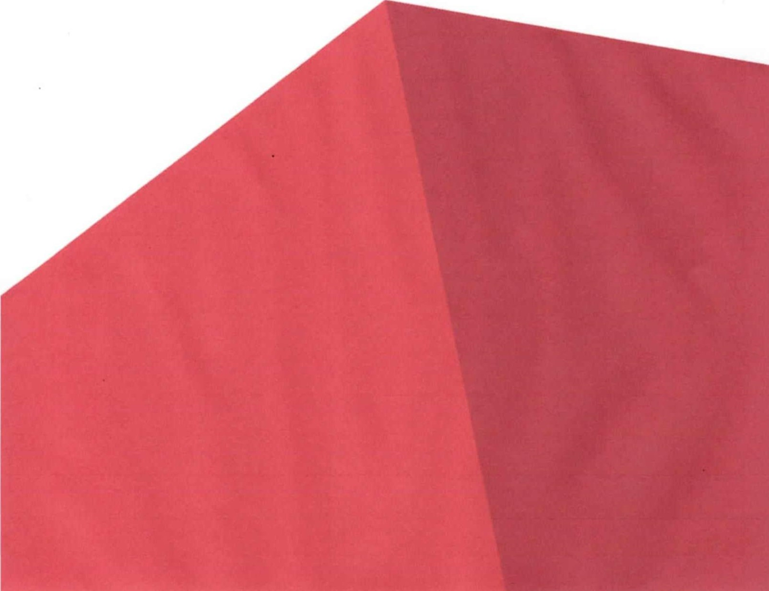 1. ФОРМЫ УЧАСТИЯ В КОНКУРСЕ: Командный (групповой) конкурс. Состав команды 5 человек, для возрастной группы 16-22 лет состав команды, обязательный Критерий – "4+1", 4 (четыре) юноши +1 (одна) девушка.2. ОБЩЕЕ ВРЕМЯ НА ВЫПОЛНЕНИЕ ЗАДАНИЯ: 21 час.3. ЗАДАНИЕ ДЛЯ КОНКУРСАСодержанием конкурсного задания являются: работы, связанные с аварийно-спасательными и другими неотложными работами. Конкурсное задание имеет 5 профессиональных модулей, модули по своей специфики могут быть объединены между собой и представлять один модуль с различными функциями и сохранением сложности: Пожарно-строевая подготовка; Аварийно-спасательные работы: деблокирование, извлечение и оказание первой помощи пострадавшим в различных видах ЧС;                                     Тактика тушения пожаров;Полоса препятствий (элементы физической подготовки);«Работы» на высоте (Промышленный альпинизм).Окончательные аспекты схемы критериев оценки разрабатываются аккредитованными экспертами при условии: публикуемого заранее КЗ и внесения 30% изменений в день С-2. Оценка производится в отношении работы процесса выполнения модулей. Если команда не выполняет требования техники безопасности, участники команды подвергают опасности себя или других членов своей команды, а также аккредитованных лиц на площадке, такая команда может быть отстранена от последующего (согласно алгоритма работ) выполнения задания в данном модуле и/или задании с обязательным составлением протокола.Время и детали конкурсного задания в зависимости от конкурсных условий могут быть изменены членами жюри по согласованию с МК компетенции в соответствии с Регламентом чемпионата.Конкурсное задание выполняется по-модульно, выполнение "Конвейерное".4. МОДУЛИ ЗАДАНИЯ И НЕОБХОДИМОЕ ВРЕМЯ                                            Модули и время сведены в таблице 1 Таблица 1.Модуль А. Пожарно-строевая подготовка, пожарная полоса с препятствиями и тактика тушения пожаровA1. Преодоление пожарной полосы препятствий, развёртывание сил и средств с элементами пожарно-строевой подготовки - надевание боевой одежды и снаряжения пожарного.Лимит времени на команду: общее время не более 12 минут.Лимит попыток: одна.Описание задания: на площадке организовывается - "Стартовая зона" в стартовой зоне в пяти (5) метрах от "Стартовой линии" размещается стеллаж на 5 мест или 5 ученических столов; металлическая конструкция для закрепления пожарно-спасательной верёвки; искусственные препятствия, ПГ (с люком и гидрантом), Пожарный автомобиль в отсеках размещена укладка с ПТВ. На полосе установлены: Тоннель - Забор спортивный - Подвесной мост – Бум спортивный - Домик спасательный – Лестница «палка» - Конусы сигнальные, дистанция полосы с препятствиями не менее 80 метров (возможно "Змейкой"), после прохождения полосы препятствий команда должна оперативно установить АЦ на водоисточник (ПГ), оперативно произвести предварительное развёртывание сил и средств: от АЦпроложить магистральную линию два рукава - Д77мм к трёхходовому разветвлению, от РТ две рабочие линии - Д51мм по два рукава на каждую линию, присоединить два пожарных ручных ствола РС-50 и СРК-50 и под давлением от АЦ с соблюдением технологии и техники безопасности, поразить условный очаг возгорания (без подачи давления в магистральные и рукавные рабочие линии).Алгоритм работы:1.	Команда из 5 человек, по команде эксперта ("Марш") экипируется в БОП за наименьший отрезок времени, производит монтаж ВПС-30/50 за конструкцию и на пострадавшего согласно номера узла, который указан в его билете;2.	Каждый участник команды вправе по индивидуальной готовности приступить к 	дальнейшему выполнению задания т.е. прохождению полосы препятствий;3.	Каждый участник команды проходит полосу с препятствиями (Тоннель, Забор 	спортивный, Подвесной мост, Бум спортивный, Домик спасательный);4.	После прохождения полосы препятствий, команда выстраивается около задней 	оси Пожарного автомобиля;5.	Командир расчёта ставит задачу и командует о начале работ;6.	Команда приступает к выполнению задания;7.	Открыть люк гидранта;8.	Открыть защитную крышку ниппеля гидранта;9.	Установить пожарную колонку на гидрант;10.	Запитать АЦ от ПГ - соединить напорными рукавами;11.	Проложить магистральную линию диаметр 77мм – 2шт. от АЦ;12.	Присоединить РТ к магистральной линии;13.	От разветвления проложить две рабочие рукавные линии по два рукава в каждой;14.	Присоединить стволы РС и СРК - 50 к рабочей рукавной линии;15.	Принять сидячее положение ствольщика (подствольщика);16.	Дать команду для подачи давления в магистральную и рукавные линии;17.	Дать команду для снятия давления в магистральной и рукавных линиях;18.	Закрыть краны на РТ;19.	Ствольщики отсоединяют стволы и перемещаются со стволами к пожарному автомобилю;20.	Остальное ПТВ применяемое в задании команда – НЕ СОБИРАЕТ; 21.	Финиш, команда выстраивается около задней оси пожарного автомобиля по 	поднятию руки командира секундомер останавливается – Стоп.Особенности выполнения задания: продемонстрировать скорость и практические навыки оперативного реагирования личного состава по следующим элементам - экипировка в спецодежду пожарного – БОП; монтаж ВПС за конструкцию и на пострадавшего; физическая подготовка и выносливость; командная работа; тактика выполнения АСР и работа с ПТВ.Возможные ошибки: нарушение норм и правил в сфере ОТ и ТБ при выполнении АСР; нарушение алгоритма выполнения задания; нарушение технологического процесса и небрежное / некорректное пользование ПТВА2.	 Тушение ГЖ при помощи первичных (переносных) средств пожаротушения ОП - 5 или ОП - 4. Лимит времени на выполнение задания на команду: не более 10 минут.Лимит попыток: одна.Описание задания: на площадке организовывается полоса (беговая дорожка) длинной не менее 30 метров: "Стартовая зона" обозначена линией и сигнальными конусами; "Очаг возгорания" открытый огонь ЛВЖ в ёмкости "Противень"; обозначенное место для складирования переносного средства пожаротушения по окончанию его применения; финишная линия организована на месте старта.Алгоритм работы:1.	Участник самостоятельно подбирает (предложенное организатором) 	переносное средство пожаротушения по показаниям манометра;2.	Вся команда проходит к стартовой зоне, все участники экипированы согласно ТБ при выполнении работ с открытыми источниками огня в руках у каждого участника команды один (1) огнетушитель;3.	Участник команды располагается в стартовой зоне с переносным средством 	пожаротушения, огнетушитель отставлен в сторону, "Чека" не вскрыта и 	дожидается команды эксперта - "Марш";4.	По команде "Марш" (включаются секундомеры) участник может начать продвигаться к очагу возгорания, расчековывает рукоять пускового механизма, при этом – расчековку пускового механизма участник имеет право выполнить в любое время и в любом месте, но не менее чем за 10м. перед очагом возгорания. Огнетушитель взводится на боевую т.е. «Пусковой механизм расчекован», только после команды эксперта – «Марш»;5.	По достижению "Противня с открытым очагом возгорания", участник 	локализует очаг, 	перемещается в обозначенную зону для 	складирования 	переносного средства пожаротушения и возвращается в "Стартовую зону";6.	При пересечении "Стартовой линии" обратным курсом, это является - ФИНИШ, по достижению участником финишной линии фиксируется результат каждого участника команды.7.	Рабочее время каждого участника суммируется и выводится общий результат на всю команду.Особенности выполнения задания: продемонстрировать практические навыки в применении первичных переносных средств пожаротушения и оперативной локализации очага возгорания при помощи порошкового огнетушителя.Возможные ошибки: фальстарт, падение оборудования, падения конкурсанта на дистанции, конечности в проекции огня, небрежное / некорректное пользование оборудованием.Модуль В: Аварийно-спасательные работы: деблокирование, извлечение и оказание первой помощи пострадавшим в различных видах ЧСВ1. Проведение ПСР и АСР при завалах «Тренажёр - Лабиринт» работа в замкнутом пространстве. Деблокировать проходы и пострадавшего, извлечь и оказать первую помощь пострадавшему (манекен)Лимит времени на выполнение задания на команду: не более 30 минут.Лимит попыток: одна.Описание задания: на площадке разбивается «Стартовая зона» в которой находится всё необходимое оборудование, устанавливается "Тренажёр - Дверь" и "Тренажёр - Лабиринт", который имеет «П» образную форму. Для оперативности работы спасателей организованы два параллельных входа. У основания, каждый проход заблокирован, в середине «П» образной формы «Лабиринта» расположен пострадавший - манекен весом не менее 40кг. Длина тренажера "Лабиринт" не менее 22 м., состоит из: секция «Лифт» - 2шт; секция «Открывающаяся дверь» - 2шт; секция «Горка» - 1шт; секция «Плита наклонная» - 2шт; секция «Свисающая конструкция» - 2шт; секция «Свисающие элементы» - 1шт; секция «Каменный завал» - 1шт; пустая секция с закладкой 16 пустотелых шлакоблоков (400*200*200 весом 18-23кг. - 1 блок); сменные кассеты для крепления бруса 100*100мм – 2шт; сменные кассеты для крепления арматуры Д10мм;10 проходных секций, подготовка элементов стабилизации самостоятельно из бруса 100*100мм.Алгоритм работы:1.	По команде эксперта - «Марш» (секундомеры включаются) произвести разведку местности условного входа в завал;2.	Поставить задачу членам команды по работе в зоне ЧС; 3.	Выполнить алгоритм действий перед началом АСР;4.	Деблокировать проход (срезать замочные штыри бензорезом) на тренажёре 	"Дверь";5.	Транспортировать необходимое для работы, оборудование и инструмент к 	условному завалу через вскрытую бензорезом дверь; 6.	С использованием АСИ, ГАСИ, вспомогательного оборудования и шанцевого инструмента начать деблокировать проходы к пострадавшему на усмотрение тактики команды. Поднять (вывесить) / стабилизировать наклонные плиты у основания лабиринта, перерезать металлические прутья Д10мм, перепилить брусья 100*100мм, пройти «Горку» с той стороны, где она имеется, поднять и стабилизировать вертикальную плиту "Лифт", разобрать завал из шлакоблоков, 	сдвинуть «Двери», подвязать свисающие элементы и конструкции, поднять и стабилизировать «Лифт» под которым находится пострадавший;7.	Пострадавший лежит на спине в сознании, две ноги зажаты под плитой в районе берцовой кости правой и левой ног, самостоятельно двигать не имеет возможности;8.	Произвести первичные мероприятия по оказанию первой помощи;9.	Расчистить проходы для безопасного извлечения пострадавшего;10.	Деблокировать пострадавшего;11.	Уложить пострадавшего (манекен) на мягкие носилки при 	необходимости;12.	Извлечь пострадавшего (манекен) из "Лабиринта" и уложить на спинальный щит;13.	Произвести транспортировку пострадавшего (манекен) на спинальном щите     в безопасное место, оказать первую помощь при СДС передать пострадавшего сотрудникам Скорой медицинской помощи – условно;14.	Собрать всё оборудование, которое применялось в ходе выполнения АСР в стартовой зоне;15.	Всей команде собраться в стартовой зоне, капитану команды доложить об окончании АСР;16.	По докладу капитана команды об окончании выполнения АСР, секундомеры – Стоп.Особенности выполнения задания: продемонстрировать практические навыки в ЧС по работе: с ГАСИ (ручная насосная станция), механизированным инструментом на бензиновом ходу, ручным инструментом, шанцевым инструментом в замкнутом пространстве; корректную работу с пострадавшим и командные качества – коммуникация, тактика ведения работ и слаженность действий в составе звена.Возможные ошибки: нарушение норм и правил в сфере ОТ и ТБ при выполнении АСР; нарушение алгоритма выполнения задания; нарушение технологического процесса и небрежное / некорректное пользование АСИ; ГАСИ и ПТВ. Некорректно оказана первая помощь.В2. Проведение АСР при ДТП, тренажёр - "Деблокатор", условно - лобовое столкновение с элементом ограждения дорожного полотна, водитель зажат в салоне автомобиля в районе нижних конечностей выбраться самостоятельно не может - имеет травмы.  Работа с ГАСИ: деблокирование, извлечение, транспортировка пострадавшего "Манекен", оказание первой помощи.Лимит времени на выполнение задания (на команду): не более 15 	минут.Лимит попыток: одна.Описание задания: на площадке не менее 40м2 устанавливается тренажёр - "Деблокатор" на базе легкового автомобиля - типа седан, в транспортном средстве находится условный пострадавший - Водитель (манекен весом не менее 40кг), имеет травмы: "Закрытый перелом нижней левой конечности (голень - tibia)" и имеются жалобы на резкие боли в спине, пострадавший в сознании, самостоятельно двигаться не может.Алгоритм работы:Произвести разведку повреждённого транспортного средства и пострадавшего (манекен);Произвести доклад: постановка задач спасательному подразделению, прибывшему на ликвидацию последствий ДТП;Обозначить рабочую зону ЧС;Транспортировать инструмент и вспомогательное оборудование в рабочую зону, развернуть инфраструктуру для АСР;  С помощью ГАСИ и необходимых инструментов / оборудования 	согласно Руководства по производству работ при ЧС: деблокировать, 	извлечь и оказать первую помощь пострадавшему (манекен);Произвести транспортировку пострадавшего (манекен) в безопасное место, оказать первую помощь;Собраться командой в стартовой зоне, применяемый при АСР инструмент и вспомогательное оборудование вернуть в стартовую зону;По докладу капитана команды об окончании выполнения АСР, секундомеры       – Стоп.Возможные ошибки: нарушение норм и правил в сфере ОТ и ТБ при выполнении АСР; нарушение алгоритма выполнения задания; нарушение технологического процесса и небрежное / некорректное пользование АСИ; ГАСИ и ПТВ. Некорректно оказана первая помощь.В3.  Проведение ПСР и АСР при падении людей с высоты – тренажёр Колодец. Работы по деблокации и извлечению пострадавших из колодца.Лимит времени на выполнение задания (на команду): не более 25 минут.Лимит попыток: одна.Описание задания: на площадке устанавливается тренажёр - "Колодец", высотный объект имитирующий коллектор глубиной 5м. Стартовая зона располагается на расстоянии не менее чем в 5 (пяти) метрах от объекта. Объект имеет: подъёмную лестницу (стационарную); верхнюю платформу не менее 3*3м; в середине верхней платформы имеется горловина с люком диаметром не менее Д600мм; по периметру верхней платформы оборудованы поручни для безопасной работы; в одной из сторон платформы имеется балкон для эвакуации с высоты; над платформой установлена силовая конструкция высотой 2м для организации локальных петель; верхняя платформа оснащена переносным штативом-тренога с лебёдкой «Трипод». В нижней части объекта имеется смотровой/экспертный проём, на дне колодца размещён условный пострадавший (манекен, вес не более 40кг), пострадавший находится в сознании без травм, самостоятельно эвакуироваться не может.Алгоритм работы:В стартовой зоне размещается всё необходимое оборудование для выполнения задания безопасным способом;Команда самостоятельно проверяет оборудование на предмет его целостности и комплектации для безопасного выполнения задания;По команде эксперта – «Марш» (включаются секундомеры) команда начинает продвигаться с необходимым оборудованием и снаряжением к горловине коллектора (высотного объекта), расположенного в верхней части платформы;Команда позиционируется в верхней части платформы;Команда готовит оборудование к работе, устанавливают «Трипод» с лебёдкой;Команда готовится к спуску участника в колодец для работы в нижней части;Участник спускается в колодец и готовит пострадавшего к подъёму;Команда производит подъём пострадавшего, а затем участника, спускавшегося вниз для оказания помощи пострадавшему;Команда на руках транспортирует условного пострадавшего в стартовую зону;Команда транспортирует всё оборудование и снаряжение в стартовую зону;Вся команда и пострадавший собираются в стартовой зоне, капитан команды докладывает экспертам об окончании выполнения задания;После доклада капитана об окончании выполнения задания, эксперты выключают секундомеры – Стоп.Особенности выполнения задания: продемонстрировать практические навыки работы с аварийно-спасательным оборудованием и альпинистским снаряжением в чрезвычайной ситуации при падении людей с высоты, а также эвакуации людей с высотных объектов.Возможные ошибки: нарушение норм и правил в сфере ОТ и ТБ при выполнении АСР; нарушение алгоритма выполнения задания; нарушение технологического процесса и небрежное / некорректное пользование АСИ и альпинистским снаряжением. Некорректно оказана первая помощь.В4. Оказание первой помощи пострадавшим сердечно-лёгочная реанимация (СЛР / ИВЛ) Лимит времени выполнения задания на команду: не более 5 минут.Лимит попыток: одна.Описание задания: на площадке организовывается зона не менее 5м*2м, в зоне размещается пострадавший (робот-тренажёр для СЛР, приём 30*2 с повторением в три цикла), у пострадавшего - «отсутствие сознания, дыхания, пульса».Алгоритм работы:1. 	Провести осмотр места происшествия (действия по алгоритму Первой 	Помощи);2.	Проверить наличие (отсутствие) сознания;3.	Освободить пострадавшего от сдавливающих элементов одежды (при 	наличии);3.	Открыть дыхательные пути (запрокинуть голову, приподнять/выдвинуть   	подбородок);4.	Проверить наличие (отсутствие) дыхания (пульса);5.	Обеспечить вызов Скорой Помощи;6.	Приступить к проведению комплекса СЛР (непрямой массаж сердца + 	искусственная вентиляция легких, соотношение 30/2, частота 100-120 в мин., 	глубина компрессий 5-6 см, обязательная декомпрессия грудной клетки);7.	СЛР проводится непрерывно до окончания КВ, выполнение задания 	сопровождается голосовым сопровождением алгоритма всех действий.Особенности выполнения задания: продемонстрировать практические навыки по оказанию первой помощи при сердечно-лёгочной реанимации пострадавшего (СЛР) и коммуникативные качества членов команды.Возможные ошибки: нарушение норм и правил в сфере ОТ и ТБ, алгоритма оказания первой помощи; некорректное обращение с пострадавшим.Модуль С. "Работы" на высоте (Промышленный альпинизм).С1. Вязание альпинистских узлов, организация навесной (горизонтальной/наклонной) переправы для команды из точки А в точку Б Лимит времени на выполнение задания (на команду): не более 10 минут.Лимит попыток: одна.Описание задания: на площадке организуются рабочее место для вязания альпинистских узлов, две опорные точки, работа с полиспастами и верёвками.Алгоритм работы:Команде предоставляется (из предложенного) оборудование для организации переправы;Команда вправе использовать снаряжение из Тулбокса;Подготовить СИЗ для выполнения задания;Экипироваться согласно заданию;Связать узлы, которые будут применяться в ходе работ;По команде эксперта - «Марш» включаются секундомеры, команда стартует   из обозначенной зоны; Навести переправу (условно над каньоном) с соблюдением всех норм и правил по ТБ при работе с верёвками и полиспастами;Произвести переправу всей команды из точки "А" в точку "Б";Собрать снаряжение, которое использовалось в задании «Сбросить верёвки»;Собрать верёвки в бухты для транспортировки;Карабины и альпинистские устройства разместить на «Полках» ИСС;Финишировать всей командой обратным курсом в стартовой зоне;После доклада капитана об окончании выполнения задания, эксперты выключают секундомеры – Стоп.Особенности выполнения задания: продемонстрировать практические навыки, технику исполнения элементов альпинизма и работу с альпинистским оборудованием, командная работа и коммуникативные качества в команде, слаженность действий при организации работ.Возможные ошибки: нарушение норм и правил в сфере ОТ и ТБ при работах на высоте, алгоритма выполнения работ, потеря снаряжения при выполнении работ.С2. Подъём на высоту в опорном пространстве (искусственный рельеф "Скалодром") - высота 8м (независимая + верхняя судейская страховка). Лимит времени на выполнение задания (на команду): не более 15 минут.Лимит попыток: одна.Описание задания: произвести подъём в опорном пространстве по искусственному рельефу - мобильный / стационарный «Скалодром», после восхождения до верхней точки скалодрома обеспечить самостоятельный спуск при помощи альпинистских устройств.Алгоритм работы:Экипироваться и подогнать снаряжение;Соответствовать нормам ТБ (СИЗ) при выполнении задания;Проконтролировать включение верхней страховки в ИСС;Произнести: «Команды голосом» на земле;За наименьший отрезок времени произвести «Подъём» до верхней точки Скалодрома;Встать на Самостраховку;Включить независимое страховочное устройство;Включить спусковое устройство;Заблокировать спусковое устройство;В верхней точке приготовиться к «Спуску»;Произнести: «Команды голосом» в верхней точке скалодрома;Отключить самостраховку;Технически правильно произвести «Спуск» и приземление с верхней точки Скалодрома;Отключить спусковое устройство от вертикальной периллы;Отключить независимое страховочное устройство;При освобождении участником самостоятельно, от устройств основной и независимой вертикальных перилл эксперт выключает секундомер – Стоп;Рабочее время каждого участника суммируется и выводится общий результат на всю команду.«Верхнюю судейскую страховку» отключает экспертОсобенности выполнения задания: продемонстрировать практические навыки и технику исполнения элементов альпинизма на искусственном рельефе и работы с альпинистским оборудованием на высоте.Возможные ошибки: нарушение норм и правил в сфере ОТ и ТБ при работах на высоте, алгоритма выполнения работ, потеря снаряжения при выполнении работ, отсутствие запроса готовности страховки.5. Критерии оценки	В данном разделе определены критерии оценки и количество начисляемых баллов - таблица 2. Общее количество баллов конкурсного задания по всем критериям оценки составляет 100 баллов. Утверждение критериев оценки проходит после внесения 30% изменений в конкурсное задание.Судейская оценка (judgment) - НЕ ПРИМЕНИНОНаименование модуляНаименование модуляСоревновательный день Время на заданиеAПожарно-строевая подготовка, пожарная полоса с препятствиями и тактика тушения пожаров, вязание пожарно-спасательных узлов.С17’ 00”BАварийно-спасательные работы: деблокирование, извлечение и оказание первой помощи пострадавшим в различных видах ЧСС27’30”C«Работы» на высоте (Промышленный альпинизм) - применение альпинистского снаряжения и оборудования для личной и командной работы на различных маршрутах/дистанциях, вязание альпинистских узлов.С36’30”КритерийКритерийБаллыБаллыБаллыКритерийКритерийСудейские аспекты (Judgement)Объективная оценка (Measurement)Общая оценка АПожарно-строевая подготовка1. Надевание боевой одежды и снаряжения пожарного, вязание пожарно-спасательных узлов-5, 55, 5 BАварийно-спасательные работы: деблокирование, извлечение и оказание первой помощи пострадавшим в различных видах ЧС1. Проведение ПСР и АСР при завалах «Тренажёр - Лабиринт» работа в замкнутом пространстве. Деблокировать проходы и пострадавшего, извлечь и оказать первую помощь пострадавшему (манекен)2. Проведение АСР при ДТП, тренажёр - "Деблокатор"(автомобиль седан) деблокировать, извлечь пострадавшего, оказать первую помощь при травмах нижних конечностей (перелом бедра).3. Сердечно-лёгочная реанимация СЛР / ИВЛ (сердечно-лёгочная информация / искусственная вентиляция лёгких).-6262СТактика тушения пожаров1. Тушение ГЖ (горючей жидкости) при помощи первичных переносных средств пожаротушения ОП-5 или ОП-4.-66DПолоса препятствий (элементы физической подготовки)1. Преодоление полосы препятствий и развёртывание сил и средств с элементами пожарно-строевой подготовки -7,57,5ЕРаботы на высоте (Промышленный альпинизм)1. Вязание альпинистских узлов; Организация навесной переправы для команды из точки А в точку Б.2. Подъём на высоту в опорном пространстве (искусственный рельеф "Скалодром") - высота 8м (независимая + верхняя судейская страховка).3. Проведение ПСР и АСР при падении людей с высоты – тренажёр Колодец. Работы по деблокации и извлечению пострадавших из колодца.-1919Итого:Итого:-100100